COLLEGE ALBERT CAMUS	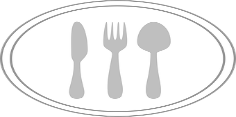 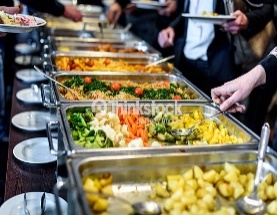 61800 TINCHEBRAY	                                      MENUS DU LUNDI 3 DECEMBRE AU VENDREDI 7 DECEMBRE  2018	                      M. CHAMBON                                                                     Mme PELLERIN                                                                 M. DESSEAUX	                       Principal	                                                             Gestionnaire		Chef de cuisineMenus et préparation réalisés par l’équipe de cuisine du collège (sous réserve de modifications selon les approvisionnements) Toutes les viandes sont d’origine française           Lundi         Mardi         Jeudi    Vendredi          ENTREESTresse océaneMuseau de bœuf en saladeCéleri rémouladeSalade tunisienneSoupe aux légumesBetteraves mimosaTomates au thon, concombres vinaigretteSalami cornichonsChoux fleurs vinaigretteCornet de jambon macédoineSalade de gésiersPamplemousse rose            PLATSBoulettes de bœuf de notre région à l’orientaleNoix de jambon au citronTartiflette savoyardePoisson du jourEscalope de dinde vallée d’augeRôti de porc à la normandeCœur de filet de merlu à la dieppoiseAiguillette carottesACCOMPAGNEMENTSSemoulePoêlée de légumes rustiqueSaladePommes vapeurPoêlée bretonnebrocolisRizPoêlée provençale              DESSERTSFromage ou yaourt nature SucréPavé cacaoPot de noix de coco Salade de fruits fraisFruits au choixFromage ou yaourt nature sucréTartelette citronPommes au fourMousse nougatFruits au choixFromage ou yaourt nature sucréTarte aux pommesCrème brûléeCompote de pommesFruits au choixFromage ou yaourt nature sucréFromage blanc et son coulisDessert du chefRaisin blancFruits au choix